         Предприятие OOO «ОМГ Рыбинск» расположено на промышленной      площадке 4,1 га в г. Рыбинске, ул. Луговая 19. 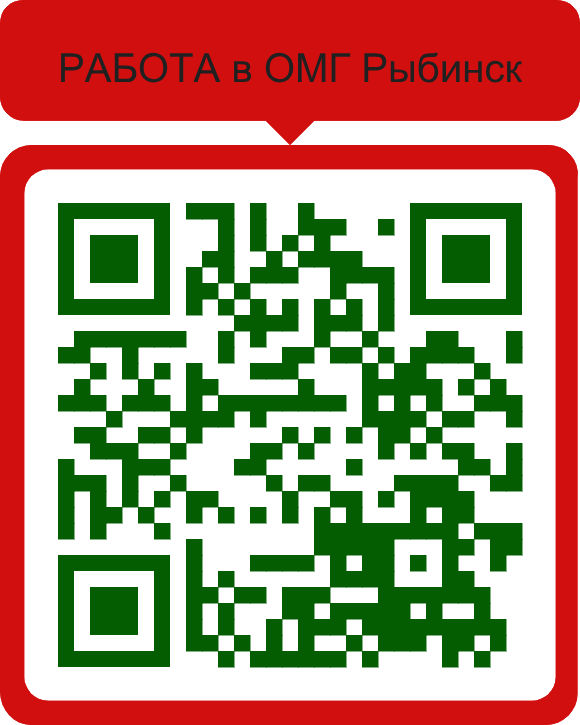 Занимаемся изготовлением отливок из серого и высокопрочного чугуна для изготовления комплектующих железнодорожной, дорожной строительной техники, гидравлических узлов, работающих под давлением, а также изготовление заказов предприятий других отраслей.  - Более 10 лет на рынке России                               - 15000 м2 производственных помещений                                                                                  - Более 4000 тонн продукции в год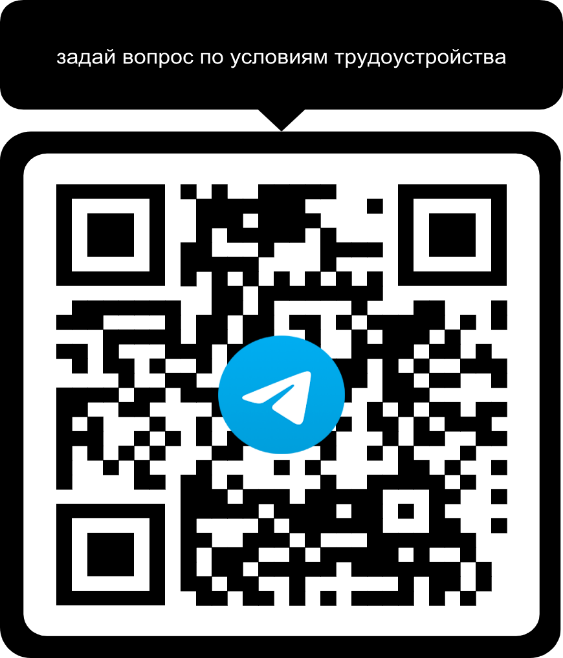       тел. 8 (4855) 292 171           e-mail: imz@umg.ru                                                                                          ВАКАНСИИ: Слесарь ремонтникЭлектромонтер ЭлектрогазосварщикШихтовщикВыбивальщик отливокМастер чистотыОбрубщикТранспортировщикКонтролер качества Другие вакансии НАШИ ПАРТНЕРЫ: НПО САТУРНТВЗСЕвроХимЭнергомашГидромашPSM HYDRAULICS